Stora Enso Wood Products ŽdírecNádražní 66, CZ-582 63 Ždírec nad Doubravou                        Tel. +420 569 776 611, fax. +420 569 776 690	IČO 25264605, DIČ CZ25264605jako kupujícíKorespondenčni adresa*K Bělidlu 478, 541 02 TrutnovPředmět plnění souladu s ujednáním Rámcové kupní smlouvy a za podmínek sjednaných v tomto kvartálním dodatku (dále jen „dodatek") prodávající prodává kupujícímu jehličnatou ajatinu v sortimentu SMRK v množství a jakosti přesně specifikované v článku Il. tohoto dodatku a v Obchodních podmínkách-ČR (čl.ll) a převádí na kupujícího vlastnické) právo k tomuto zboží v souladu s článkem Il. odst.3 Obchodních podmínek - ČR. Kupující uhradí prodávajícímu za prodané zboží kupní cenu stanovenou podle ceny za jednotku (1 m3), cena za jednotku je specifikována v článku Il. tohoto dodatku.l. Určení zboží a způsob stanovení ceny3mluvni strany se dále dohodly, že pokud dojde k neplánovanému omezení provozu kupujícího z jiných důvodů než jsou uvedeny v čl. IV. 1. tohoto dodatku, je kupující )právněn jednostranně snížit množství zboží odebíraného na základě tohoto dodatku a prodávající se zavazuje akceptovat toto snížení množství zboží a dodat pouze akové množství, které stanoví kupující. V důsledku tohoto snížení nemůže prodávající uplatňovat právo na náhradu škody nebo si činit jiné právní nároky.Dřevní surovina:Kupující a prodávající prohlašují, že souhlasí s výše uvedeným obsahem a s podmínkami e nými na zadní straně.Stránka 1 z 2	Druhá strana ke smlouvě:	ZOI 170231Změna kupní ceny v závislosti na kurzu CZK/€ - pro účely této smlouvy se používá měsíční pevný kurz, vyhlášený Českou národní bankou k 1. dni V měsíci.Pokud první pracovní den měsíce připadá na víkend nebo svátek, použije se kurz předchozího pracovního dne (tedy poslední pracovní den ve starém měsíci). Pokud bude měsíční pevný kurz CZK/€ platný pro kalendářní měsíc dodání (rozhoduje den odeslání) vyšší než 27,57, kupní cena dle č. II. se zvyšuje o CZK 25,-/m3.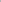 Pokud bude tento měsíčni pevný kurz CZK/€ nižší než 26,49, kupní cena dle čl. Il. se snižuje o CZK 25,-/m3. Vyúčtování tohoto rozdílu se považuje za samostatné zdanitelné plnění ve smyslu S 42, odst. 4 zákona č. 235/2004Sb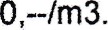 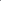 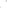 III. Sjednané platební a dodací podmínkyKupní cena bude kupujícím uhrazena na účet prodávajícího uvedený v záhlaví tohoto dodatku. Na kupní cenu může být kupujícím uhrazena záloha ve výši určené dle čl. Il tohoto dodatku na účet prodávajícího uvedený v záhlaví tohoto dodatku. Kupní cena a záloha je zaplacena a peněžitý závazek kupujícího splněn dnem odepsání příslušné částky z účtu kupujícího. Ustanovení o záloze může být použito jen pokud od data nakládky do konce kalendářního měsíce, v němž byla nakládka uskutečněna, nedošlo k dodání dle čl. Il, odst. 2 Obchodních podmínek — CR.Kupní cena bude uhrazenaDoba plnění: 0l. 04. 2017 - 30. 06. 2017 (datum odeslání), s výjimkou provozní výluky kupujícíhoStanovení kupní ceny v závislosti na sjednaném způsobu přepravy zboží:Přepravu zboží do železniční stanice určené kupujícím (včetně nakládky) zajisti prodávající na svůj náklad. Nebo prodávající zajistí na svůj náklad přepravu dříví k přístupnému místu nakládky a obstarání smluvního dopravce, náklady spojené s dopravou z místa nakládky do místa vykládky určené kupujícím, uhradí kupující dopravci dle aktuálního ceníku Stora Enso WP, se kterým byl prodávající prokazatelně seznámen a to v max. množství 37 m3. Prodávající je povinen vybrat tohoto smluvního dopravce na internetové stránce www.prejimky.cz a to prostřednictvím dispečinku u firmy Nezávislá přejímka s.r.o.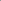 Prodávající souhlasí s tím, že mu bude podle odvozního místa účtována srážka na každý dodaný m3 a to dle níže uvedených zón: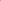 	zóna 0.	O - 70 km	bez srážkProdávající využije zvláštní ujednání pro vybraný druh přepravy podle Obchodních podmínek — ČR, čl.ll. odst.5. *JProdávající prohlašuje, že celkové množství zboží sjednané v této kupní smlouvě pochází z regionu ČR, že má neomezené právo se zbožím disponovat a že zboží nemá právní vady zejména, že není zatíženo právy třetích osob. Odpovídá požadavku normy EN 14961-1 / EN ISO 17225-1 tabulka 2, položka 1.1.3 Kmenové dřevo. 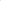 Kupující je oprávněn postoupit všechna práva a převést všechny povinnosti z této smlouvy na třetí osobu v rámci podnikatelského seskupení (STORA ENSO) a prodávající mu k tomuto postupu uděluje souhlas. Prodávající bude o převodu práv a povinností ze smlouvy vyrozuměn nejpozději na základě fakturace. 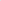 IV. Závěrečná uiednáníl. V případě, že tento dodatek spadá do režimu povinného uveřejnění v registru smluv podle zákona č. 340/2015 Sb., v platném znění, zavazuje se prodávající, jako povinný subjekt, že řádně a včas splní povinnost uveřejnit tento dodatek v registru smluv podle zákona č. 340/2015 Sb., v platném znění, a to ve lhůtě nejpozději do 30 dnů od jejího uzavření.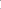 Prodávající se dále zavazuje, že ve lhůtě bez zbytečného odkladu poté, co mu Správce registru smluv potvrdí uveřejnění tohoto dodatku, vyrozumí o tomto potvrzení uveřejnění tohoto dodatku kupujícího, a to zasláním potvrzení o uveřejnění tohoto dodatku od Správce registru smluv, ze kterého bude zřejmé zejména datum uveřejnění tohoto dodatku v registru smluv.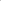 Prodávající nese odpovědnost za případné porušení obou shora uvedených smluvních povinností ve smyslu § 2913 občanského zákoníku.2. Při úplném nebo částečném zastavení provozu v místě plnění způsobeném vyšší moci nebo požárem, je kupující oprávněn jednostranné odstoupit od této kupní smlouvy, nedojde-li k jiné dohodě prodávajícího a kupujícího.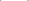 V případě nepříznivých klimatických podmínek a následných rozsáhlých kalamit (např. větrných, sněhových) nebo při jiných podstatných změnách na trzích řeziva a konečně též v případě omezení výroby v Závodech Stora Enso WP vzhledem ke zhoršené situaci na trhu s řezivem, není kupující povinen odebrat nasmlouvané množství dříví a je oprávněn vyzvat prodávajícího k jednání o změně kupní smlouvy. Nedojde-li mezi účastníky k dohodě o množství a ceně dříví formou uzavření dodatku ke kupní smlouvě, má kupující nebo prodávající právo od této smlouvy odstoupitNedílnou součástí tohoto kvartálního dodatku jsou Obchodní podmínky — ČR v platném aktuálním znění, které v souladu s ust. S 1751 občanského zákoníku upravují vztahy mezi smluvními stranami. Nedílnou součástí tohoto kvartálního dodatku je i dokument Stora Enso Supplier Code of Conduct,Ostatní záležitosti tímto kvartálním dodatkem a obchodními podmínkami výslovně neupravené se řídí příslušnými ustanoveními zákona č.89/2012 Sb., v platném znění.Tento kvartální dodatek je vyhotoven ve dvou dvoustranných stejnopisech, z nichž jeden obdrží kupující a jeden prodávajícíSmluvní strany považují tento kvartální dodatek a jeho případné doplňky a dodatky za obchodní tajemství ve smyslu ust. § 504 občanského zákoníku Toto ustanovení platí i po zániku této smlouvy.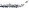 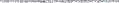  označit zvolenou variantu	Ve Ždírci nad Doubravou 	dne 13. 4. 2017                                                                                                                                                                                                                                                     podpisy smluvních stranSpolečnost zapsána v OR, vedeného Krajským soudem v Hradci Králové, oddíl C, vložka 10951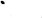 Stránka 2 z 2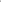 KVARTALNI DODATEK C.	1/II.KVARTALNI DODATEK C.	1/II.KVARTALNI DODATEK C.	1/II.KVARTALNI DODATEK C.	1/II.KVARTALNI DODATEK C.	1/II.KVARTALNI DODATEK C.	1/II.KVARTALNI DODATEK C.	1/II.DRUH ZBOŽÍ: SMRK - KULATINA FCADRUH ZBOŽÍ: SMRK - KULATINA FCADRUH ZBOŽÍ: SMRK - KULATINA FCADRUH ZBOŽÍ: SMRK - KULATINA FCARámcové kupní smlouvě č. 82	uzavřené dne 1.1.2017	(dále jen 'Rámcová kupní smlouva”)Firma:	ČESKÁ LESNICKÁ AKADEMIE TRUTNOV - střední škola a vyšší odborná školaSídlo:	Lesnická 9, 54111 Trutnovjako prodávajícízastoupený Mgr. Janem Korbelářem, k jednání pověřen Ing. Jan RousekRámcové kupní smlouvě č. 82	uzavřené dne 1.1.2017	(dále jen 'Rámcová kupní smlouva”)Firma:	ČESKÁ LESNICKÁ AKADEMIE TRUTNOV - střední škola a vyšší odborná školaSídlo:	Lesnická 9, 54111 Trutnovjako prodávajícízastoupený Mgr. Janem Korbelářem, k jednání pověřen Ing. Jan RousekRámcové kupní smlouvě č. 82	uzavřené dne 1.1.2017	(dále jen 'Rámcová kupní smlouva”)Firma:	ČESKÁ LESNICKÁ AKADEMIE TRUTNOV - střední škola a vyšší odborná školaSídlo:	Lesnická 9, 54111 Trutnovjako prodávajícízastoupený Mgr. Janem Korbelářem, k jednání pověřen Ing. Jan RousekRámcové kupní smlouvě č. 82	uzavřené dne 1.1.2017	(dále jen 'Rámcová kupní smlouva”)Firma:	ČESKÁ LESNICKÁ AKADEMIE TRUTNOV - střední škola a vyšší odborná školaSídlo:	Lesnická 9, 54111 Trutnovjako prodávajícízastoupený Mgr. Janem Korbelářem, k jednání pověřen Ing. Jan RousekRámcové kupní smlouvě č. 82	uzavřené dne 1.1.2017	(dále jen 'Rámcová kupní smlouva”)Firma:	ČESKÁ LESNICKÁ AKADEMIE TRUTNOV - střední škola a vyšší odborná školaSídlo:	Lesnická 9, 54111 Trutnovjako prodávajícízastoupený Mgr. Janem Korbelářem, k jednání pověřen Ing. Jan RousekRámcové kupní smlouvě č. 82	uzavřené dne 1.1.2017	(dále jen 'Rámcová kupní smlouva”)Firma:	ČESKÁ LESNICKÁ AKADEMIE TRUTNOV - střední škola a vyšší odborná školaSídlo:	Lesnická 9, 54111 Trutnovjako prodávajícízastoupený Mgr. Janem Korbelářem, k jednání pověřen Ing. Jan RousekRámcové kupní smlouvě č. 82	uzavřené dne 1.1.2017	(dále jen 'Rámcová kupní smlouva”)Firma:	ČESKÁ LESNICKÁ AKADEMIE TRUTNOV - střední škola a vyšší odborná školaSídlo:	Lesnická 9, 54111 Trutnovjako prodávajícízastoupený Mgr. Janem Korbelářem, k jednání pověřen Ing. Jan RousekRámcové kupní smlouvě č. 82	uzavřené dne 1.1.2017	(dále jen 'Rámcová kupní smlouva”)Firma:	ČESKÁ LESNICKÁ AKADEMIE TRUTNOV - střední škola a vyšší odborná školaSídlo:	Lesnická 9, 54111 Trutnovjako prodávajícízastoupený Mgr. Janem Korbelářem, k jednání pověřen Ing. Jan RousekRámcové kupní smlouvě č. 82	uzavřené dne 1.1.2017	(dále jen 'Rámcová kupní smlouva”)Firma:	ČESKÁ LESNICKÁ AKADEMIE TRUTNOV - střední škola a vyšší odborná školaSídlo:	Lesnická 9, 54111 Trutnovjako prodávajícízastoupený Mgr. Janem Korbelářem, k jednání pověřen Ing. Jan RousekRámcové kupní smlouvě č. 82	uzavřené dne 1.1.2017	(dále jen 'Rámcová kupní smlouva”)Firma:	ČESKÁ LESNICKÁ AKADEMIE TRUTNOV - střední škola a vyšší odborná školaSídlo:	Lesnická 9, 54111 Trutnovjako prodávajícízastoupený Mgr. Janem Korbelářem, k jednání pověřen Ing. Jan RousekRámcové kupní smlouvě č. 82	uzavřené dne 1.1.2017	(dále jen 'Rámcová kupní smlouva”)Firma:	ČESKÁ LESNICKÁ AKADEMIE TRUTNOV - střední škola a vyšší odborná školaSídlo:	Lesnická 9, 54111 Trutnovjako prodávajícízastoupený Mgr. Janem Korbelářem, k jednání pověřen Ing. Jan RousekIČ: 60153296IČ: 60153296IČ: 60153296IČ: 60153296IČ: 60153296číslo smloZ01170231Z01170231Z01170231Z01170231Z01170231Dič	CZ60153296Dič	CZ60153296Dič	CZ60153296Dič	CZ60153296Dič	CZ60153296číslo dodavatele:	86450číslo dodavatele:	86450číslo dodavatele:	86450číslo dodavatele:	86450číslo dodavatele:	86450číslo dodavatele:	86450'látce DPH	Ano'látce DPH	Ano'látce DPH	Ano'látce DPH	Ano'látce DPH	Anouzavřena v, dne:	Trutnov, 9. 1. 2017uzavřena v, dne:	Trutnov, 9. 1. 2017uzavřena v, dne:	Trutnov, 9. 1. 2017uzavřena v, dne:	Trutnov, 9. 1. 2017uzavřena v, dne:	Trutnov, 9. 1. 2017uzavřena v, dne:	Trutnov, 9. 1. 2017e-mail:	rousek@clatrutnov.cze-mail:	rousek@clatrutnov.cze-mail:	rousek@clatrutnov.cze-mail:	rousek@clatrutnov.cze-mail:	rousek@clatrutnov.czza kupujícího nakoupil:	Jan Ondráčekza kupujícího nakoupil:	Jan Ondráčekza kupujícího nakoupil:	Jan Ondráčekza kupujícího nakoupil:	Jan Ondráčekza kupujícího nakoupil:	Jan Ondráčekza kupujícího nakoupil:	Jan OndráčekTel: 731487908Tel: 731487908Tel: 731487908Tel: 731487908Tel: 731487908SUBREGION:	020711SUBREGION:	020711SUBREGION:	020711SUBREGION:	020711SUBREGION:	020711SUBREGION:	020711fax:	499871414fax:	499871414fax:	499871414fax:	499871414fax:	499871414Swift - Code:Swift - Code:Swift - Code:Swift - Code:Swift - Code:Swift - Code:)ank. spojení:	218391577/0300)ank. spojení:	218391577/0300)ank. spojení:	218391577/0300)ank. spojení:	218391577/0300)ank. spojení:	218391577/0300/BAN:	CZ4503000000000218391577/BAN:	CZ4503000000000218391577/BAN:	CZ4503000000000218391577/BAN:	CZ4503000000000218391577/BAN:	CZ4503000000000218391577/BAN:	CZ4503000000000218391577zapsaná v obchodním rejstříku vedenémzapsaná v obchodním rejstříku vedenémzapsaná v obchodním rejstříku vedenémzapsaná v obchodním rejstříku vedenémzapsaná v obchodním rejstříku vedenémzapsaná v obchodním rejstříku vedenémzapsaná v obchodním rejstříku vedenémzapsaná v obchodním rejstříku vedenémzapsaná v obchodním rejstříku vedenémzapsaná v obchodním rejstříku vedenémzapsaná v obchodním rejstříku vedenémKategorizace: /elikost (ha): O obec 0 0- 10 O soukromý majetek 0 11 - 50O státní les 0 51-500 O smluvní partner LČR. 501-2000O smluvní partner LČR. 501-2000O smluvní partner LČR. 501-2000O smluvní partner LČR. 501-2000O družstvo 0 2001 +O poskytovatel služeb O obchodníkmnožstvíCelkemCelkemDubenDubenKvětenKvětenČervenČervenČervenkamionvagónkamionvagónkamionvagonvagonkamionvagónvagóndélkyVýřezy4. m150Výřez 5m@ PEFCceftifikovaná - 100% (CFCS 2002:2013) O PEFC certifikovaná -	% (CFCS 2002:2013) @ PEFCceftifikovaná - 100% (CFCS 2002:2013) O PEFC certifikovaná -	% (CFCS 2002:2013) @ PEFCceftifikovaná - 100% (CFCS 2002:2013) O PEFC certifikovaná -	% (CFCS 2002:2013) @ PEFCceftifikovaná - 100% (CFCS 2002:2013) O PEFC certifikovaná -	% (CFCS 2002:2013) @ PEFCceftifikovaná - 100% (CFCS 2002:2013) O PEFC certifikovaná -	% (CFCS 2002:2013) O F-sc certifikovaná - 100% (FSC-STD-40-004)O FSC certifikovan+á - ...„YO (FCS-STD-40-004) O F-sc certifikovaná - 100% (FSC-STD-40-004)O FSC certifikovan+á - ...„YO (FCS-STD-40-004) O F-sc certifikovaná - 100% (FSC-STD-40-004)O FSC certifikovan+á - ...„YO (FCS-STD-40-004) O F-sc certifikovaná - 100% (FSC-STD-40-004)O FSC certifikovan+á - ...„YO (FCS-STD-40-004) O F-sc certifikovaná - 100% (FSC-STD-40-004)O FSC certifikovan+á - ...„YO (FCS-STD-40-004) O necertifikovanáO necertifikovanáČÍSLO CERTIFIKÁTUČÍSLO CERTIFIKÁTUČÍSLO CERTIFIKÁTUČÍSLO CERTIFIKÁTUPřepravu vagonem platí:Přepravu vagonem platí:O ProdávajícíO ProdávajícíO ProdávajícíO ProdávajícíSE WP Ždírec (dle bodu č.12 čl. II.0bchodních podmínek - ČR)SE WP Ždírec (dle bodu č.12 čl. II.0bchodních podmínek - ČR)SE WP Ždírec (dle bodu č.12 čl. II.0bchodních podmínek - ČR)SE WP Ždírec (dle bodu č.12 čl. II.0bchodních podmínek - ČR)SE WP Ždírec (dle bodu č.12 čl. II.0bchodních podmínek - ČR)SE WP Ždírec (dle bodu č.12 čl. II.0bchodních podmínek - ČR)SE WP Ždírec (dle bodu č.12 čl. II.0bchodních podmínek - ČR)SE WP Ždírec (dle bodu č.12 čl. II.0bchodních podmínek - ČR)SE WP Ždírec (dle bodu č.12 čl. II.0bchodních podmínek - ČR)SE WP Ždírec (dle bodu č.12 čl. II.0bchodních podmínek - ČR)Specifikacevýřezyvýřezyvýřezyvýřezyvýřezyvýřezyvýřezyvýřezycelé délkycelé délkycelé délkycelé délkydélkylb - 2a2b - 3b100% 4 mlb - 2a2b - 3b100% 4 mlb - 2a2b - 3b100% 4 mlb - 2a2b - 3b100% 4 mlb - 2a2b - 3b100% 4 mlb - 2a2b - 3b100% 4 mlb - 2a2b - 3b100% 4 mlb - 2a2b - 3b100% 4 m8- 16m8- 16m8- 16m8- 16mtloušt%ym: 15cm čep - 59 cm STP (měřeno bez kůry), 15 cm FHm: 15 cm čep - 59 cm STP (mečeno bez kůry), 15 cm FHm: 15cm čep - 59 cm STP (měřeno bez kůry), 15 cm FHm: 15 cm čep - 59 cm STP (mečeno bez kůry), 15 cm FHm: 15cm čep - 59 cm STP (měřeno bez kůry), 15 cm FHm: 15 cm čep - 59 cm STP (mečeno bez kůry), 15 cm FHm: 15cm čep - 59 cm STP (měřeno bez kůry), 15 cm FHm: 15 cm čep - 59 cm STP (mečeno bez kůry), 15 cm FHm: 15cm čep - 59 cm STP (měřeno bez kůry), 15 cm FHm: 15 cm čep - 59 cm STP (mečeno bez kůry), 15 cm FHm: 15cm čep - 59 cm STP (měřeno bez kůry), 15 cm FHm: 15 cm čep - 59 cm STP (mečeno bez kůry), 15 cm FHm: 15cm čep - 59 cm STP (měřeno bez kůry), 15 cm FHm: 15 cm čep - 59 cm STP (mečeno bez kůry), 15 cm FHm: 15cm čep - 59 cm STP (měřeno bez kůry), 15 cm FHm: 15 cm čep - 59 cm STP (mečeno bez kůry), 15 cm FHmin. 15 cm čep (měřeno bez kůry), c: 15 cm FH max. tloušťka STP 59 cm (měřeno bez kůry)min. 15 cm čep (měřeno bez kůry), c: 15 cm FH max. tloušťka STP 59 cm (měřeno bez kůry)min. 15 cm čep (měřeno bez kůry), c: 15 cm FH max. tloušťka STP 59 cm (měřeno bez kůry)min. 15 cm čep (měřeno bez kůry), c: 15 cm FH max. tloušťka STP 59 cm (měřeno bez kůry)tloušt%ym STP 59 cm	kvalita A, B, C D; kvalita KH, D FHm STP 59 cm	kvalita A, B, C, KH, D FHm STP 59 cm	kvalita A, B, C D; kvalita KH, D FHm STP 59 cm	kvalita A, B, C, KH, D FHm STP 59 cm	kvalita A, B, C D; kvalita KH, D FHm STP 59 cm	kvalita A, B, C, KH, D FHm STP 59 cm	kvalita A, B, C D; kvalita KH, D FHm STP 59 cm	kvalita A, B, C, KH, D FHm STP 59 cm	kvalita A, B, C D; kvalita KH, D FHm STP 59 cm	kvalita A, B, C, KH, D FHm STP 59 cm	kvalita A, B, C D; kvalita KH, D FHm STP 59 cm	kvalita A, B, C, KH, D FHm STP 59 cm	kvalita A, B, C D; kvalita KH, D FHm STP 59 cm	kvalita A, B, C, KH, D FHm STP 59 cm	kvalita A, B, C D; kvalita KH, D FHm STP 59 cm	kvalita A, B, C, KH, D FHm STP 59 cm	kvalita A, B, C D; kvalita KH, D FHm STP 59 cm	kvalita A, B, C, KH, D FHm STP 59 cm	kvalita A, B, C D; kvalita KH, D FHm STP 59 cm	kvalita A, B, C, KH, D FHm STP 59 cm	kvalita A, B, C D; kvalita KH, D FHm STP 59 cm	kvalita A, B, C, KH, D FHm STP 59 cm	kvalita A, B, C D; kvalita KH, D FHm STP 59 cm	kvalita A, B, C, KH, D FHnadmíry2 % jmenovité délky2 % jmenovité délky2 % jmenovité délky2 % jmenovité délky2 % jmenovité délky2 % jmenovité délky2 % jmenovité délky2 % jmenovité délky2 % jmenovité délky2 % jmenovité délky2 % jmenovité délky2 % jmenovité délkySmrková pilařská kulatina — čerstvá, zdravá I KH - kůrovcová hmota splňující kvalitativní požadavky STORA ENSO WPSmrková pilařská kulatina — čerstvá, zdravá I KH - kůrovcová hmota splňující kvalitativní požadavky STORA ENSO WPSmrková pilařská kulatina — čerstvá, zdravá I KH - kůrovcová hmota splňující kvalitativní požadavky STORA ENSO WPSmrková pilařská kulatina — čerstvá, zdravá I KH - kůrovcová hmota splňující kvalitativní požadavky STORA ENSO WPSmrková pilařská kulatina — čerstvá, zdravá I KH - kůrovcová hmota splňující kvalitativní požadavky STORA ENSO WPSmrková pilařská kulatina — čerstvá, zdravá I KH - kůrovcová hmota splňující kvalitativní požadavky STORA ENSO WPSmrková pilařská kulatina — čerstvá, zdravá I KH - kůrovcová hmota splňující kvalitativní požadavky STORA ENSO WPSmrková pilařská kulatina — čerstvá, zdravá I KH - kůrovcová hmota splňující kvalitativní požadavky STORA ENSO WPSmrková pilařská kulatina — čerstvá, zdravá I KH - kůrovcová hmota splňující kvalitativní požadavky STORA ENSO WPSmrková pilařská kulatina — čerstvá, zdravá I KH - kůrovcová hmota splňující kvalitativní požadavky STORA ENSO WPSmrková pilařská kulatina — čerstvá, zdravá I KH - kůrovcová hmota splňující kvalitativní požadavky STORA ENSO WPSmrková pilařská kulatina — čerstvá, zdravá I KH - kůrovcová hmota splňující kvalitativní požadavky STORA ENSO WPSmrková pilařská kulatina — čerstvá, zdravá I KH - kůrovcová hmota splňující kvalitativní požadavky STORA ENSO WPCeny v Kč I msCeny v Kč I msCeny v Kč I msCeny v Kč I ms15 čep -19 cm STP 15 čep -19 cm STP 15 čep -19 cm STP 20 - 24 cm STP20 - 24 cm STP25-29 cm STP25-29 cm STP30-39 cm STP40 49 cm STP50 + cm STP50 + cm STPkvalita A, B, Ckvalita A, B, Ckvalita A, B, Ckvalita A, B, C1 725,-1 725,-1 725,-2135,-2135,-2 175,-2 175,-2175,-2 175,-2 035,-2 035,-kvalita Dkvalita Dkvalita Dkvalita D1 245,-1 245,-1 245,-1 325,-1 325,-1 375,-1 375,-1 375,-1 375,-1 225,-1 225,-Srážka pro celé délky z cenySrážka pro celé délky z cenySrážka pro celé délky z cenySrážka pro celé délky z cenyKč.50:Vláknina Industrieholz — FHVláknina Industrieholz — FHVláknina Industrieholz — FH30 KčVýmět Manipulationsholz MHVýmět Manipulationsholz MHVýmět Manipulationsholz MHVýmět Manipulationsholz MHVýmět Manipulationsholz MHVýmět Manipulationsholz MHVýmět Manipulationsholz MHKulatina se železem Splitterholz SPKulatina se železem Splitterholz SPKulatina se železem Splitterholz SP30 KčPříplatek pro délku 5 m v STP 20 - 24 cmPříplatek pro délku 5 m v STP 20 - 24 cmPříplatek pro délku 5 m v STP 20 - 24 cmPříplatek pro délku 5 m v STP 20 - 24 cmPříplatek pro délku 5 m v STP 20 - 24 cmPříplatek pro délku 5 m v STP 20 - 24 cmPříplatek pro délku 5 m v STP 20 - 24 cmSrážka pro dříví v STP 48 cm + pro výřezy 4 m, 5 m a celé délkySrážka pro dříví v STP 48 cm + pro výřezy 4 m, 5 m a celé délkySrážka pro dříví v STP 48 cm + pro výřezy 4 m, 5 m a celé délkySrážka pro dříví v STP 48 cm + pro výřezy 4 m, 5 m a celé délkySrážka pro dříví v STP 48 cm + pro výřezy 4 m, 5 m a celé délkySrážka pro dříví v STP 48 cm + pro výřezy 4 m, 5 m a celé délkySrážka pro dříví v STP 48 cm + pro výřezy 4 m, 5 m a celé délky400 KáSrážka pro 3 m výřez, vymanipulovaný z celých délekSrážka pro 3 m výřez, vymanipulovaný z celých délekSrážka pro 3 m výřez, vymanipulovaný z celých délekSrážka pro 3 m výřez, vymanipulovaný z celých délekSrážka pro 3 m výřez, vymanipulovaný z celých délekSrážka pro 3 m výřez, vymanipulovaný z celých délekSrážka pro 3 m výřez, vymanipulovaný z celých délekna vagónovémna vagónovémna vagónovémna vagónovémna vagónovémna vagónovémna vagónovémPrůměrná cena za konsignované množství pro určení výše zálohy je sjednána:Celková výše zálohy (konsingované množství x průměrná cena) bude zaokrouhlena na stovky.Průměrná cena za konsignované množství pro určení výše zálohy je sjednána:Celková výše zálohy (konsingované množství x průměrná cena) bude zaokrouhlena na stovky.Průměrná cena za konsignované množství pro určení výše zálohy je sjednána:Celková výše zálohy (konsingované množství x průměrná cena) bude zaokrouhlena na stovky.Průměrná cena za konsignované množství pro určení výše zálohy je sjednána:Celková výše zálohy (konsingované množství x průměrná cena) bude zaokrouhlena na stovky.Průměrná cena za konsignované množství pro určení výše zálohy je sjednána:Celková výše zálohy (konsingované množství x průměrná cena) bude zaokrouhlena na stovky.Průměrná cena za konsignované množství pro určení výše zálohy je sjednána:Celková výše zálohy (konsingované množství x průměrná cena) bude zaokrouhlena na stovky.Průměrná cena za konsignované množství pro určení výše zálohy je sjednána:Celková výše zálohy (konsingované množství x průměrná cena) bude zaokrouhlena na stovky.Průměrná cena za konsignované množství pro určení výše zálohy je sjednána:Celková výše zálohy (konsingované množství x průměrná cena) bude zaokrouhlena na stovky.Kč f rn3celé délkyvýřezyvýřezyPrůměrná cena za konsignované množství pro určení výše zálohy je sjednána:Celková výše zálohy (konsingované množství x průměrná cena) bude zaokrouhlena na stovky.Průměrná cena za konsignované množství pro určení výše zálohy je sjednána:Celková výše zálohy (konsingované množství x průměrná cena) bude zaokrouhlena na stovky.Průměrná cena za konsignované množství pro určení výše zálohy je sjednána:Celková výše zálohy (konsingované množství x průměrná cena) bude zaokrouhlena na stovky.Průměrná cena za konsignované množství pro určení výše zálohy je sjednána:Celková výše zálohy (konsingované množství x průměrná cena) bude zaokrouhlena na stovky.Průměrná cena za konsignované množství pro určení výše zálohy je sjednána:Celková výše zálohy (konsingované množství x průměrná cena) bude zaokrouhlena na stovky.Průměrná cena za konsignované množství pro určení výše zálohy je sjednána:Celková výše zálohy (konsingované množství x průměrná cena) bude zaokrouhlena na stovky.Průměrná cena za konsignované množství pro určení výše zálohy je sjednána:Celková výše zálohy (konsingované množství x průměrná cena) bude zaokrouhlena na stovky.Průměrná cena za konsignované množství pro určení výše zálohy je sjednána:Celková výše zálohy (konsingované množství x průměrná cena) bude zaokrouhlena na stovky.vagón1 350 Kč/m31 500 Kč/m31 500 Kč/m3Průměrná cena za konsignované množství pro určení výše zálohy je sjednána:Celková výše zálohy (konsingované množství x průměrná cena) bude zaokrouhlena na stovky.Průměrná cena za konsignované množství pro určení výše zálohy je sjednána:Celková výše zálohy (konsingované množství x průměrná cena) bude zaokrouhlena na stovky.Průměrná cena za konsignované množství pro určení výše zálohy je sjednána:Celková výše zálohy (konsingované množství x průměrná cena) bude zaokrouhlena na stovky.Průměrná cena za konsignované množství pro určení výše zálohy je sjednána:Celková výše zálohy (konsingované množství x průměrná cena) bude zaokrouhlena na stovky.Průměrná cena za konsignované množství pro určení výše zálohy je sjednána:Celková výše zálohy (konsingované množství x průměrná cena) bude zaokrouhlena na stovky.Průměrná cena za konsignované množství pro určení výše zálohy je sjednána:Celková výše zálohy (konsingované množství x průměrná cena) bude zaokrouhlena na stovky.Průměrná cena za konsignované množství pro určení výše zálohy je sjednána:Celková výše zálohy (konsingované množství x průměrná cena) bude zaokrouhlena na stovky.Průměrná cena za konsignované množství pro určení výše zálohy je sjednána:Celková výše zálohy (konsingované množství x průměrná cena) bude zaokrouhlena na stovky.kamion1 500 Kč/m31 500 Kč/m31 500 Kč/m3Kupujícíprodávající@ do 45-ti dnů od data fakturace *JO do 20-ti dnů od data fakturace se slevou 2% z kupní ceny ve prospěch kupujícíhoO s použitím ustanovení o záloze *JO s použitím ustanovení o záloze *Jzóna 1.zóna 2:71-90 km91 - 120 m-25 Kč/ m3-50 Kč/ m3zóna 3:+ 121 km	- 	Kč/n3